ΘΕΜΑ: «Eκδήλωση ενδιαφέροντος  από  Ταξιδιωτικά Γραφεία για                μετακίνηση σχολείου εντός πόλεως στο Μουσείο Μακεδονικού                ΑγώναΣΧΕΤ:    Υ.Α. 129287/Γ2/10-11-2011/Υπ. Παιδείας (ΦΕΚ 2769/2-12-2011)Το 3ο Γυμνάσιο Νεάπολης προκηρύσσει εκδήλωση ενδιαφέροντος από Ταξιδιωτικά Γραφεία για μετακίνηση του σχολείου, σύμφωνα με τη σχετική.Προορισμός:  Μουσείο Μακεδονικού Αγώνα, οδός Προξένου Κορομηλά 23, Θεσσαλονίκη , Κέντρο.Ημερομηνία μετακίνησης: Τρίτη 13 Οκτωβρίου 2015. Αναχώρηση από το σχολείο στις 8.20 και επιστροφή στις 13.00 . Προβλεπόμενος αριθμός συμμετεχόντων: 175 μαθητές (περίπου) και 12 καθηγητές.Μεταφορικό Μέσο: Λεωφορείο.Υπενθυμίζεται η υποχρεωτική Ασφάλιση Ευθύνης Διοργανωτή, σύμφωνα με την κείμενη νομοθεσία και η κατάθεση υπεύθυνης Δήλωσης από το Ταξιδιωτικό Γραφείο ότι διαθέτει το  ειδικό σήμα λειτουργίας σε ισχύ.Οι προσφορές των Ταξιδιωτικών Γραφείων θα κατατίθενται σε κλειστό φάκελο στην έδρα του σχολείου μέχρι την Τρίτη 29 Σεπτεμβρίου 2015, ώρα 12.00.                                                                        Ο Διευθυντής                                                                   Κατσιμαλής Μιχαήλ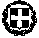 ΕΛΛΗΝΙΚΗ ΔΗΜΟΚΡΑΤΙΑΥΠΟΥΡΓΕΙΟ ΠΟΛΙΤΙΣΜΟΥ,ΠΑΙΔΕΙΑΣ  ΚΑΙ ΘΡΗΣΚΕΥΜΑΤΩΝΠΕΡ/ΚΗ ΔΝΣΗ Π. & Δ. ΕΚΠ/ΣΗΣΚΕΝΤΡΙΚΗΣ ΜΑΚΕΔΟΝΙΑΣΔΙΕΥΘΥΝΣΗ ΔΕΥΤΕΡΟΒΑΘΜΙΑΣ  EΚΠΑΙΔΕΥΣΗΣΔΥΤΙΚΗΣ ΘΕΣΣΑΛΟΝΙΚΗΣ3ο ΓΥΜΝΑΣΙΟ ΝΕΑΠΟΛΗΣ ΘΕΣΣΑΛΟΝΙΚΗΣΤαχ.Δ/νση:     Στρατόπεδο Στρεμπενιώτη,ΝεάποληΤαχ. Κώδ.:      56700Τηλέφωνο:      2310 614082Fax:               2310 614082e-mail :          mail@3gym-neapol.thess.sch.grΠληροφορίες: Κατσιμαλής Μιχαήλ     Θεσσαλονίκη  23-09-2015      Αριθμ. Πρωτ.: 507